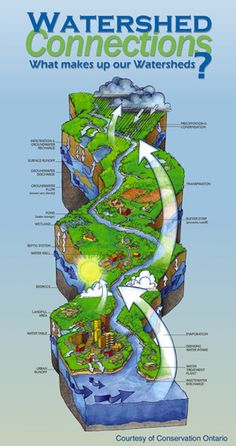 How can the Watershed Connections Workgroup partners assist GSAs?Data: our partners have information to help fill data gaps for more informed decision-making Expertise with collaborative regional approachesAssist with stakeholder engagementProject identification re: groundwater rechargeProvide ideas on ways to consider and incorporate relevant information about sustainability connections to: DACs, ecosystems, water quality, watershed restoration and management, climate changeSample Q/AsHow can my GSA consider current and future wildlife needs as we create a GSP?How can my GSA improve conjunctive management of surface and groundwater?What data is available on: habitat corridors, recharge areas that could also serve as habitat or ag land, etc….